WSKAŻ TAKIE SAME OBRAZKI.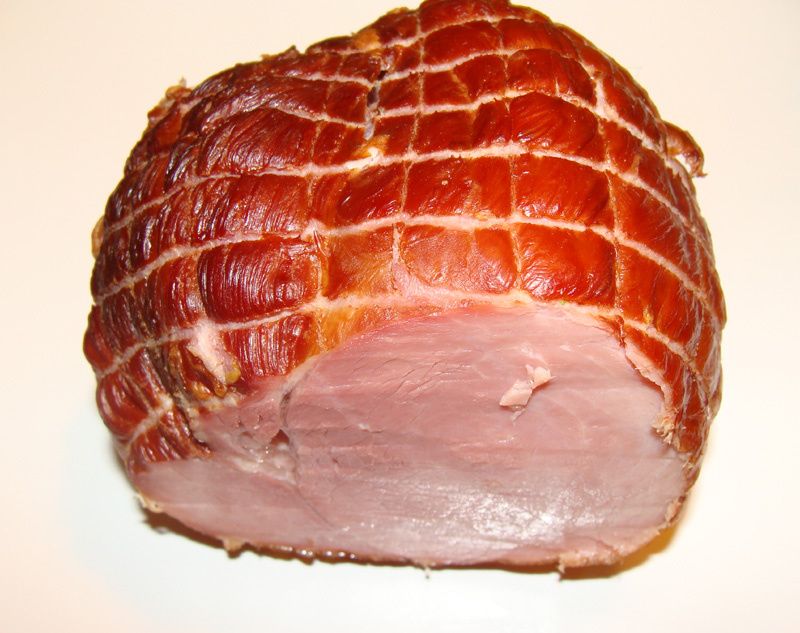 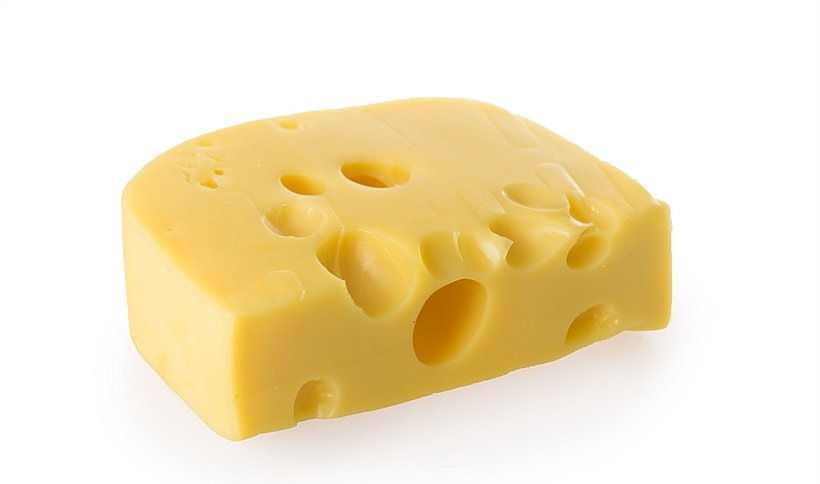 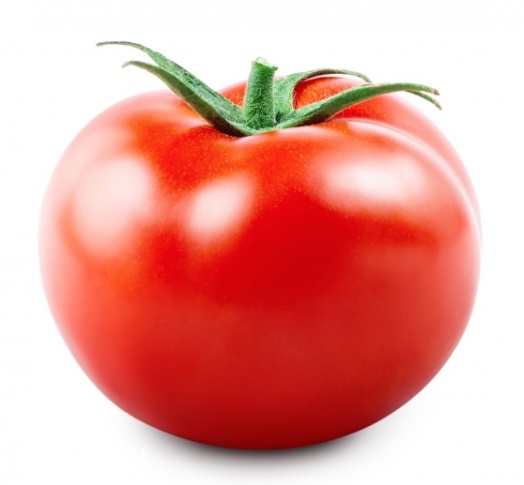 